共同举办第23届区域Milocer 发展论坛日期: 2018年，9月20和21日地点: Hotel “Grand”, Cetinje主题: 基于旅游业的经济发展模式 - 挑战与威胁日程	-周四, 2018年9月20日14:30		黑山经济学家和经理人协会集会16.30 – 18.00	小组讨论会一: 黑山文化遗产与旅游教育 - 与学生的互动主事人: Ms. Ines Pajović, 文化旅游学院, UDG小组成员:	1.      Mr. Aleksandar Dajković, 文化部文化遗产局 – 黑山文化遗产领域的政策Ms. Marija Martić, 黑山外交部 – 如何向中国游客介绍黑山文化遗产？Ms. Lidija Radulović Cvijetinović, 建筑师 – 黑山文化遗产在旅游业中的作用Mr. Branko Banović, 城市博物馆, Pljevlja – 人类学和黑山文化遗产Mr. Filip Ivanović, 波德戈里察希腊研究中心 – 文化遗产的哲学方面 18.00 – 19.00	中国文化与中国哲学的简介  -  孔子学院 19.00 – 20.30	晚餐20.30 – 23.00	交流周五, 2018年9月21日08:00 – 08:30	注册08:30 – 08:35 	Milocer发展论坛开幕, Mr. Zoran Đikanović, PhD, Vice-president of AEM ME, CMA and Professor at UDG 08:35 – 08:50 	开幕词: Mr. Veselin Vukotić, PhD, President of Association of Economists and Managers of Montenegro, Rector of UDG主题:基于旅游业的经济发展模式 - 挑战与威胁08:50 – 10:05	小组讨论会二:   基于旅游业的经济发展面临的挑战与威胁主持人: Mr. Petar Ivanović, PhD, President of the Committee on Tourism, Agriculture, Ecology and Spatial Planning, The Parliament of Montenegro小组成员:Mr. Vlastimir Golubović, President, Chamber of Economy of Montenegro – 黑山发展政策中的旅游业Mr. Zvonimir Savić, PhD, Croatian Chamber of Economy –对旅游业发展的误解Mr. Žarko Radulović, Director Splendid, Budva – 黑山是否在努力发展旅游业？（从企业家的角度来看）Mr. Mohamed AbouArab, CFO Lustica Development, Tivat – 黑山旅游经济发展模式中的Lustica Developement开发模式Ms. Amaal Rezk, PhD, Founder and CEO Miss Eco International pageant – 旅游文化方面 - 以埃及为例Mr. Vojin Golubović, ISSP, Podgorica – 旅游业在黑山宏观模式中的重要性10:10 – 10:35	Mr. Ahmet Erentok, Chairman, Azmont Investments主持人: Ms. Ines Pajović, Faculty for Culture and Tourism, UDG主题:  黑山国家品牌联合行动的必要性10:40 - 11:50	小组讨论会三:  中国市场作为黑山及周边地区旅游业的挑战主持人: Mr. Zoran Đikanović, PhD, CMA, FIEFB UDG小组成员:Ms. Lin Yan, Vice president of the U-Tour Group, Co. Ltd, China – 中国旅游市场作为旅游业的新挑战 Mr. Vatroslav Belan, Advisor to the Deputy Prime Minister for Economic Policy and Financial System – 中国旅游与“一带一路”倡议Ms. Renata Pindžo, PhD, Deputy Minister for Tourism, Serbia – 塞尔维亚旅游发展政策Ms. Ana Marojević, FLY Montenegro, Podgorica – 如何为中国游客的需求准备黑山旅游报价Mr. Enver Mehmeti, CEO Albtours D, Albania – 阿尔巴尼亚与亚洲市场的经验Ms. Luo Chun Xia, Confucius Institute, Podgorica – 认识中国文化和学习汉语的重要性11:50 – 12:15 	喝咖啡休息时间12:15 – 12:55   刘晋，中华人民共和国驻黑山大使支持人: Mr. Ivan Jovetić, President of the Council RTCG, FSM UDG主题: “一带一路”倡议 - 旅游与教育领域13:00 - 14:10   小组讨论会四: 黑山旅游：分析未来 - 旅游业的新思路主持人: Ms. Željka Radak Kukavičić, Director of National Tourism Organization of Montenegro  小组成员:Mr. Velibor Zolak, Director „AMC Communications“, Budva – 数字营销在创造旅游需求中的重要性Mr. Stefano Dominioni, Director, European Institute of Cultural Routes, Luxembourg –欧洲文化路线与旅游业发展Mr. Mladen Krekić, BusinessArt, Italy – 当代建筑与旅游业的挑战Mr. Veselin Đurišić, sales and Marketing Director „Plantaže 13. Jul“ – 葡萄酒旅游 – 酒庄公司的看法Mr. Milika Mirković, ISSP Podgorica –黑山经济发展长期预测中的旅游业Ms. Irena Lagator Pejović, FDM, UDG – 当代艺术作为旅游业发展的一个要素14:15 – 15:15	传统采访: Mr. Duško Marković, Prime Minister of Montenegro主持人: Ms. Milica Vukotić, PhD, Dean of FIST and professor at UDG主题: 基于旅游业的经济发展模式 - 挑战与威胁15:20 – 16:30	小组讨论会五: 旅游教育主持人: Mr. Milorad Katnić, PhD, SOGE Montenegro小组成员:Ms. Aleksandra Martinović, PhD, UDG – UDG大学的Vatel专业Ms. Olga Verdenhofa, PhD, ISMA University , Latvia -波罗的海地区邮轮旅游教育发展前景展望， ISMA大学的经验Mr. Aleksandar Vujović, FDM, UDG, - Mr. Stevan Milić, Director, Portonovi Resort Management Company –新的旅游投资和员工需求Mr. Tapa Tibble, GM Aman Resorts – 人力资源作为高层旅游的障碍 - AMAN度假村的经验Mr. Predrag Leković, Board Member Adriatic Properties - 人力资源作为高层旅游的障碍 - Porto Montenegro度假村的经验16:30 – 16:45	结束语 - Mr. Veselin Vukotić, PhD, President of Association of Economists and Managers of Montenegro16:45 – 18:00	 酒会    注册是强制性的9月5至17日可以发邮件报名: demcg@t-com.me联系人: Marija Orlandić, phone: +382 (0)20 410 720www.demcg.me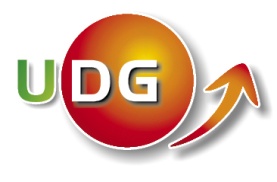 下戈里察大学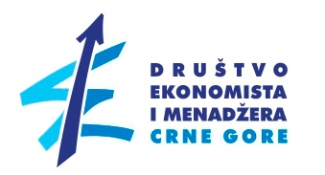 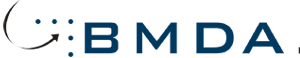 Baltic Management Development Association黑山经济学家和经理人协会与下戈里察大学和波罗的海管理发展协会黑山经济学家和经理人协会与下戈里察大学和波罗的海管理发展协会黑山经济学家和经理人协会与下戈里察大学和波罗的海管理发展协会